









La revista impresa Pretextos literarios por escrito y su versión digital Por escrito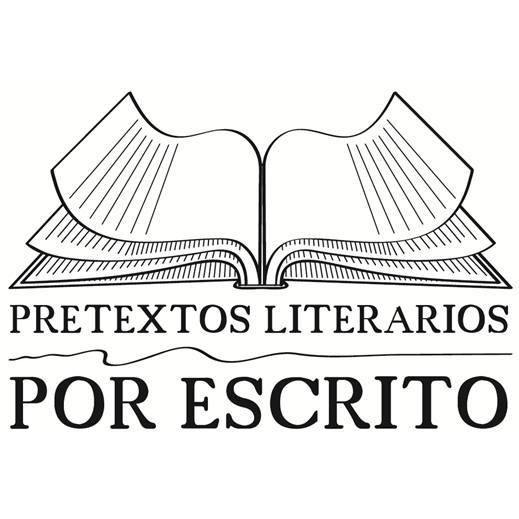 CONVOCAA todo interesado en colaborar en las publicaciones bimestrales en versión digital e impresa de la revista Pretextos literarios por escrito, conforme las siguientes bases:Uno. - Ser mayor de 15 años de edad, de cualquier nacionalidad, remitiendo trabajas en idioma español, dentro del plazo correspondiente al siguiente número en publicarse de la revista digital e impresa Pretextos literarios por escrito.Dos. - La participación es gratuita y las obras que se presentan serán inéditas, y no serán sido presentadas, ni premiadas en ninguna otra publicación.Tres. - Cada material remitido es enviado para su valoración al Consejo Editorial de la revista. Si el fallo es favorable los trabajos son publicados en la revista. El dictamen es inapelable. El material que no se publica es destruido. Cada material debe ser remitido a nuestro correo electrónico contacto@porescrito.orgCuatro. - Géneros, temas y extensión:Poesía Libre: extensión no más de 20 versos.Cuento corto: extensión no más de tres cuartillas.Relato breve: extensión no más de dos cuartillas y media.Fotografía, imagen, grabado y/o ilustración.Cinco. - Presentación:Prerrequisitos: Las obras deberán presentarse legibles, con buena redacción y sin faltas de ortografía. Los textos deberán ser remitidos en formato Word, tamaño carta, tipografía Times New Roman 12 puntos. El interlineado será de espacio y medio; los márgenes de 2.5 cm. En el caso de textos con referencias, éstas se incluirán en el formato APA. Los textos deberán acompañarse de una fotografía en alta definición y una breve semblanza del autor que incluyan: nombre completo, grado de estudios y publicaciones previas, si es el caso, que no abarque más de cinco renglones, dirección de correo electrónico y número telefónico de contacto.En caso de enviar más de una propuesta en varios géneros, las obras deben ser enviadas por separado a nuestro correo electrónico contacto@porescrito.org donde se especifiqué en «Asunto»: “CUARTO CERTAMEN LITERARIO REVISTA POR ESCRITO”. Entre paréntesis, deberá aparecer el género en el que está participando.Se adjuntará un archivo que deben incluir: Un documento de Word en el que aparezca:Como encabezado: Título de la obra: Se debe incluir el nombre de la obra tal como quisiera que sea publicado.Como pie de página: Nombre o Seudónimo tal como desearía que se publique.Género: Es imprescindible especificar el género de la obra que se está enviando a valoración.La obra en el cuerpo del archivo: Las obras que no cumplan con estos formatos no podrán ser valorados ni, por lo tanto, publicadosDatos personales del autor. Seudónimo, si es que se usó uno. Nombre y apellidos del autor. Nacionalidad y país de origen. Dirección, correo electrónico, fecha de nacimiento y teléfonos de contacto.El material digitalizado deberá de contar con una resolución mínima de 300 dpi.Seis. - Los participantes, al momento de enviar sus obras se someten a los criterios editoriales y condiciones de publicación de Pretextos literarios por escrito y no podrán bajo ninguna circunstancia retirar su participación.Siete. - Condiciones de publicaciónPretextos literarios por escrito no se compromete a publicar los trabajos recibidos. La revista decidirá siempre acerca de los trabajos que llegarán a ser publicados y los que no.Los autores que publiquen en Pretextos literarios por escrito mantienen todos los derechos relacionados con sus textos y son responsables de las opiniones expresadas en ellos.Los autores aceptan que sus textos sean sometidos a corrección de estilo, de acuerdo a los criterios editoriales de la revista.Ocho. - Disposiciones finales que al mandar sus propuestas usted entiende y acepta: Todos los trabajos presentados podrán ser publicados por La revista impresa Pretextos literarios por escrito y su versión digital Por escrito siempre y cuando se acredite en nombre del autor. La revista impresa Pretextos literarios por escrito y su versión digital Por escrito queda facultada para resolver cualquier asunto no previsto en estas Bases, así́ como modificarlas, siempre que sea necesario para el buen desarrollo de la revista.Nueve. - Las obras seleccionadas serán publicadas en la revista impresa y en la digital, así como en un espacio del sitio web y en las redes sociales.Todos los participantes en la revista impresa Pretextos literarios por escrito y su versión digital Por escrito, declaran que los trabajos presentados son de su autoría y autorizan expresamente a la revista impresa Pretextos literarios por escrito y su versión digital Por escrito a difundirlos por todos los medios que se juzguen convenientes, usando siempre el nombre del autor. La participación lleva implícita la aceptación de todas las bases. Pretextos literarios por escrito se reserva el derecho de publicación de los trabajos presentados en una Antología que podría contener una selección de los mejores trabajos recibidos, en cuyo caso, los autores, por el sólo hecho de participar, dejan explicita su aprobación a tal efecto y la renuncia a reclamo económico alguno en el presente, o en el futuro.La participación implica que entiende y acepta las presentes Bases.